Families Canada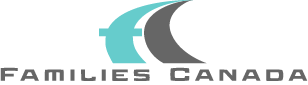 Formerly: Canadian Association of Family Resource Programs                         Order Form                   publications@familiescanada.ca  Please note that shipping rate is for domestic postage only. If you require Rush or International shipping, please contact publications@familiescanada.ca to obtain correct postage rate. Organization Information    * required Telephone 	  Fax 	  Toll Free    Email                                                                                                          Membership Information   	  Already a Member  	 Member Number: ___________________________________                    	   I would like to receive information about becoming a member                                     Language Preference:  English   French 
Please return to: Families Canada 149 – 150 Isabella Street Ottawa, ON   K1S 1V7 Toll Free:  1-866-637-7226 In Ottawa:  613.237.7667 Fax:  613.237.8515 publications@familiescanada.ca 
Payment Method Payment Total: $________________________          Cheque payable to Families Canada	             Visa 	                                                                       MasterCard               Cardholder Name 	 	                                Signature  Card Number   	                       Expiry Date (month/year) Non Mbr Member Qty.En. Qty.Fr. Subtotal The Evaluation of Family Resource Programs    The Evaluation of Family Resource Programs    The Evaluation of Family Resource Programs    The Evaluation of Family Resource Programs    The Evaluation of Family Resource Programs    $          18.00 $        16.50 Human Resources Manual: CD-ROM  Human Resources Manual: CD-ROM  Human Resources Manual: CD-ROM  Human Resources Manual: CD-ROM  Human Resources Manual: CD-ROM  $          69.00 $        63.00 N/A Improving Facilities Improving Facilities Improving Facilities Improving Facilities Improving Facilities $          28.00 $        25.50 Nobody’s Perfect Parenting Program Nobody’s Perfect Parenting Program Nobody’s Perfect Parenting Program Nobody’s Perfect Parenting Program Nobody’s Perfect Parenting Program $           22.00 $         22.00 Parents Matter Poster  11” x 15.5”, 11”x14” trimmed   Parents Matter Poster  11” x 15.5”, 11”x14” trimmed   Parents Matter Poster  11” x 15.5”, 11”x14” trimmed   Parents Matter Poster  11” x 15.5”, 11”x14” trimmed   Parents Matter Poster  11” x 15.5”, 11”x14” trimmed   5 for $15.00 7 for $15.00 $           35.00 $        35.00                                      24” x 31.5”, limited edition       $           35.00 $        35.00 Positive Discipline in Everyday Parenting    1-24 Copies Positive Discipline in Everyday Parenting    1-24 Copies Positive Discipline in Everyday Parenting    1-24 Copies Positive Discipline in Everyday Parenting    1-24 Copies Positive Discipline in Everyday Parenting    1-24 Copies $           22.00 $        20.00 N/A                                                                        25 or more copies                                                                        25 or more copies                                                                        25 or more copies                                                                        25 or more copies                                                                        25 or more copies $           20.00 $        18.00 N/A Perspectives in Family Support    Perspectives in Family Support    Perspectives in Family Support    Perspectives in Family Support    Perspectives in Family Support                                         Vol. 1 – Spring 2004                                      Vol. 1 – Spring 2004                                      Vol. 1 – Spring 2004                                      Vol. 1 – Spring 2004                                      Vol. 1 – Spring 2004 $             9.00 $          9.00 N/A                                      Vol. 3 – Spring 2010                                       Vol. 3 – Spring 2010                                       Vol. 3 – Spring 2010                                       Vol. 3 – Spring 2010                                       Vol. 3 – Spring 2010  $             9.00 $          9.00 Readings in Family Support: CD ROM   (incl. What Works for Whom, Finding our Way) Readings in Family Support: CD ROM   (incl. What Works for Whom, Finding our Way) Readings in Family Support: CD ROM   (incl. What Works for Whom, Finding our Way) Readings in Family Support: CD ROM   (incl. What Works for Whom, Finding our Way) Readings in Family Support: CD ROM   (incl. What Works for Whom, Finding our Way) $           40.00 $            36.50 N/A Reflecting Our Communities Reflecting Our Communities Reflecting Our Communities Reflecting Our Communities Reflecting Our Communities $           18.00 $        16.50 Responsibility and Accountability Responsibility and Accountability Responsibility and Accountability Responsibility and Accountability Responsibility and Accountability $           18.00 $        16.50 Supporting Fathers  (French or Japanese only) Supporting Fathers  (French or Japanese only) Supporting Fathers  (French or Japanese only) Supporting Fathers  (French or Japanese only) Supporting Fathers  (French or Japanese only) $            27.00 $            24.50 N/A N/A Synergy, Integrated Approaches in Family Support Synergy, Integrated Approaches in Family Support Synergy, Integrated Approaches in Family Support Synergy, Integrated Approaches in Family Support Synergy, Integrated Approaches in Family Support $           32.00 $        29.50 Tensions and Possibilities, Forging Better Links Between Family Resource Programs and Child Welfare Tensions and Possibilities, Forging Better Links Between Family Resource Programs and Child Welfare Tensions and Possibilities, Forging Better Links Between Family Resource Programs and Child Welfare Tensions and Possibilities, Forging Better Links Between Family Resource Programs and Child Welfare Tensions and Possibilities, Forging Better Links Between Family Resource Programs and Child Welfare $           25.00 $        22.50 Weaving Literacy Planning Guide, CD-ROM (bilingual) Weaving Literacy Planning Guide, CD-ROM (bilingual) Weaving Literacy Planning Guide, CD-ROM (bilingual) Weaving Literacy Planning Guide, CD-ROM (bilingual) Weaving Literacy Planning Guide, CD-ROM (bilingual) $           29.00 $        26.50 Welcome Here  (www.welcomehere.ca for more downloadable resources) Welcome Here  (www.welcomehere.ca for more downloadable resources) Welcome Here  (www.welcomehere.ca for more downloadable resources) Welcome Here  (www.welcomehere.ca for more downloadable resources) Welcome Here  (www.welcomehere.ca for more downloadable resources)                           Welcome Here Poster (multilingual)  8.5” x 11”                                              Welcome Here Poster (multilingual)  8.5” x 11”                                              Welcome Here Poster (multilingual)  8.5” x 11”                                              Welcome Here Poster (multilingual)  8.5” x 11”                                              Welcome Here Poster (multilingual)  8.5” x 11”                    $             0.50 $          0.45                           Welcome Here Brochure                           Welcome Here Brochure                           Welcome Here Brochure                           Welcome Here Brochure                           Welcome Here Brochure $             0.65 $          0.60 Why Play? Brochures             Why Play? Brochures             Why Play? Brochures             Why Play? Brochures             Why Play? Brochures                   Individual        1-24 of individual brochures (each)              Specify age group:              Individual        1-24 of individual brochures (each)              Specify age group:              Individual        1-24 of individual brochures (each)              Specify age group:              Individual        1-24 of individual brochures (each)              Specify age group:              Individual        1-24 of individual brochures (each)              Specify age group:        $           1.50 $          1.35    25-99 individual brochures (each)                Specify age group:           25-99 individual brochures (each)                Specify age group:           25-99 individual brochures (each)                Specify age group:           25-99 individual brochures (each)                Specify age group:           25-99 individual brochures (each)                Specify age group:        $           0.90 $          0.80   100 or more individual brochures (each)      Specify age group:          100 or more individual brochures (each)      Specify age group:          100 or more individual brochures (each)      Specify age group:          100 or more individual brochures (each)      Specify age group:          100 or more individual brochures (each)      Specify age group:        $           0.75 $          0.65       Sets                1-24 sets of brochures (per set)         Sets                1-24 sets of brochures (per set)         Sets                1-24 sets of brochures (per set)         Sets                1-24 sets of brochures (per set)         Sets                1-24 sets of brochures (per set)   $           5.25 $          4.75                               25-99 sets of brochures (per set)  	                                       25-99 sets of brochures (per set)  	                                       25-99 sets of brochures (per set)  	                                       25-99 sets of brochures (per set)  	                                       25-99 sets of brochures (per set)  	         $           4.50 $          4.00                              100 or more sets of brochures (per set)  	                              100 or more sets of brochures (per set)  	                              100 or more sets of brochures (per set)  	                              100 or more sets of brochures (per set)  	                              100 or more sets of brochures (per set)  	 $           3.75 $          3.25    Subtotal A Postage and Handling  (15% of subtotal A) Subtotal B GST (5%) applicable on Subtotal B Subtotal C          TOTAL * Contact Person                                                                                        Title    * Name or Organization 	* Street Address (P.O. Box optional)  * City * Province * Postal Code        Shipping Address (if different than above)         City    Province   Postal Code 